KАРАР                                           №   82                       17 декабрь  2019 йыл             О признании в качестве нуждающегося  в  жилом  помещении        Рассмотрев заявление гражданина Валиева Рамиля Раисовича 21.08.1990 года рождения, зарегистрированного и проживающего по адресу: Республика Башкортостан, Миякинский район, с. Таукай-Гайна, ул. Центральная, дом 24 и принимая во внимание решение жилищной комиссии при администрации сельского поселения Качегановский сельсовет № 2 от 16.12.2019г., руководствуясь п.2 ст.62 Федерального Закона «О местном самоуправлении в Российской Федерации», Уставом Сельского поселения Качегановский сельсовет муниципального района Миякинский район Республики Башкортостан и ч.1 п.2 ст.51 Жилищного Кодекса Российской Федерации     постановляю:Признать нуждающимся по основанию ст. 51 Жилищного кодекса Российской Федерации Валиева Р.Р. и включить в список граждан, проживающих в сельском поселении Качегановский сельсовет муниципального района Миякинский район Республики Башкортостан нуждающихся в  улучшении жилищных условий по программе «Молодая семья». Глава сельского поселения                                      Г.Р. КадыроваБашkортостан Республикаhы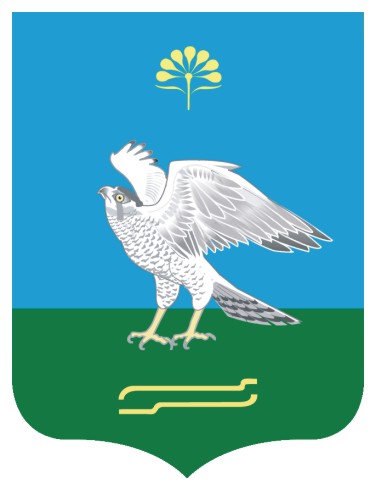 Миeкe районы муниципаль районыныn Кoсoгeн ауыл советы ауыл билeмehе 	ХакимиeтеАдминистрация сельского поселения Качегановский сельсовет муниципального района Миякинский район Республики БашкортостанБашkортостан РеспубликаhыМиeкe районы муниципаль районыныn Кoсoгeн ауыл советы ауыл билeмehе 	ХакимиeтеАдминистрация сельского поселения Качегановский сельсовет муниципального района Миякинский район Республики Башкортостан                   ПОСТАНОВЛЕНИЕ                    17 декабря 2019 года